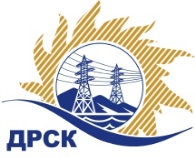 Акционерное Общество«Дальневосточная распределительная сетевая  компания»ПРОТОКОЛ № 549/УТПИР -Рзаседания закупочной комиссии по рассмотрению заявок по открытому запросу предложений на право заключения договора на выполнение работ  «Внедрение АИИС КУЭ. Установка приборов учета электроэнергии с включением в автоматизированную систему по филиалу АО "ДРСК" "Хабаровские электрические сети"»,  ЛОТ № 3040.1СПОСОБ И ПРЕДМЕТ ЗАКУПКИ: Открытый запрос предложений: на право заключения договора на выполнение работ «Внедрение АИИС КУЭ. Установка приборов учета электроэнергии с включением в автоматизированную систему по филиалу АО "ДРСК" "Хабаровские электрические сети"»,  ЛОТ № 3040.1ВОПРОСЫ, ВЫНОСИМЫЕ НА РАССМОТРЕНИЕ ЗАКУПОЧНОЙ КОМИССИИ: . О рассмотрении результатов оценки заявок Участников.О признании заявок соответствующими условиям Документации о закупке.О проведении переторжкиРЕШИЛИ:По вопросу № 1Признать объем полученной информации достаточным для принятия решения.Принять цены, полученные на процедуре вскрытия конвертов с заявками участников открытого запроса предложений.По вопросу № 2Признать заявки соответствующими условиям Документации о закупке и принять их к дальнейшему рассмотрению.По вопросу № 3Провести переторжку;Предметом переторжки является цена заявки. Допустить к участию в переторжке заявки следующих Участников: Определить форму переторжки: очная;Шаг переторжки: 0,1% - 1 % от начальной (максимальной) цены договора без учета НДС;Назначить переторжку на 13.08.2018 г. в 13:00 час. (амурского времени);Место проведения переторжки: Единая электронная торговая площадка (АО «ЕЭТП»), по адресу в сети «Интернет»: https://rushydro.roseltorg.ru;Секретарю Закупочной комиссии уведомить участников, приглашенных к участию в переторжке, о принятом комиссией решении.Исп. Коротаева Т.В.Тел. 397-205г. Благовещенск«09»  августа  2018№п/пДата и время внесения изменений в заявкуНаименование Участника закупки Цена заявки на участие в закупке124.07.2018 06:17ООО "Апогей" ИНН/КПП 2721164224/272301001 ОГРН 10827214476985 429 354.63 руб. без учета НДС6 406 638.46 руб. с учетом НДС225.07.2018 11:03ООО "ЭНЕРГО СЕТЬ ПРОЕКТ" 
ИНН/КПП 2812008720/281201001 
ОГРН 11028010032825 470 511.41 руб. без учета НДС6 455 203.46 руб. с учетом НДС326.07.2018 10:36ООО "ВОСТОКРЕСУРС" ИНН/КПП 2720041685/272201001 
ОГРН 11027200010755 264 914.00 руб. без учета НДС6 212 598.52 руб. с учетом НДС№Наименование Участника закупкиНаличие «желательных условий» в Протоколе разногласий по проекту Договора1ООО "Апогей" ИНН/КПП 2721164224/272301001 ОГРН 1082721447698нет разногласий2ООО "ЭНЕРГО СЕТЬ ПРОЕКТ" 
ИНН/КПП 2812008720/281201001 ОГРН 1102801003282нет разногласий3ООО "ВОСТОКРЕСУРС" ИНН/КПП 2720041685/272201001 ОГРН 1102720001075нет разногласий№ п/пНаименование Участника Цена заявки на участие в закупкеБалл по итоговой предпочтительностиВозможность применения приоритета в соответствии с 925-ПП ООО "Апогей" ИНН/КПП 2721164224/272301001 ОГРН 10827214476985 429 354.63 руб. без НДС6 406 638.46 руб. с НДС0,59нетООО "ЭНЕРГО СЕТЬ ПРОЕКТ" ИНН/КПП 2812008720/281201001 ОГРН 11028010032825 470 511.41 руб. без НДС6 455 203.46 руб. с НДС0,51нетООО "ВОСТОКРЕСУРС" 
ИНН/КПП2720041685/272201001 ОГРН 11027200010755 264 914.00 руб. без НДС6 212 598.52 руб. с НДС0,63нетСекретарь Закупочной комиссии  1 уровня АО «ДРСК»   ____________________М.Г. Елисеева